RECONNAISSANCE FINALE, RENONCIATION, LIBÉRATION, MAINLEVÉE ET INDEMNITÉ EN FAVEUR DU FIDUCIAIRE DE LA SUCCESSIONDESTINATAIRE :		[nom du fiduciaire] (le « fiduciaire de la succession »)DE :	[nom du parent], parent de [nom du bénéficiaire mineur] (« mon enfant »)OBJET :			La succession de [nom du défunt ou de la défunte]LE PRÉSENT ACTE prend effet à la date de la signature figurant ci-dessous.ATTENDU QUE je, [nom du père ou de la mère], père/mère de [nom du bénéficiaire mineur], reconnais par les présentes ce qui suit :[nom du défunt ou de la défunte] est décédé(e) le ou vers le [date du décès] en ayant laissé un testament daté du [date du testament] (le « testament ») [ou sans laisser de testament].Un certificat de nomination à titre de fiduciaire de la succession testamentaire [ou non testamentaire] a été délivré au fiduciaire de la succession.Conformément aux dispositions du testament, mon enfant doit recevoir la somme de [montant] $ (« legs de mon enfant ») provenant de la succession.  Au nom de mon enfant et de moi-même, je renonce par les présentes à tout droit que je pourrais exercer quant à une vérification des comptes du fiduciaire de la succession.Je consens à recevoir, au nom de mon enfant, la somme payable à mon enfant en vertu du testament. Je comprends que j'ai la même responsabilité qu'un tuteur aux biens de mon enfant et que je suis chargé(e) de la garde et de la gestion de ces fonds pour mon enfant conformément à l'article 51 de la Loi portant réforme du droit de l'enfance.Je m'engage à administrer en toute bonne foi, conformément à la loi, les fonds qui seront versés à mon enfant conformément au testament et à fournir un compte rendu complet et exact de mon administration lorsque mon enfant ou le fiduciaire de la succession l'exigera de manière conforme à la loi.Je reconnais par les présentes qu'il m'a été conseillé d'obtenir un avis juridique indépendant en ce qui concerne les présentes reconnaissance finale, renonciation, libération, mainlevée et indemnité en faveur du fiduciaire de la succession et :(Sélectionnez l’une options suivantes)(  ) J'ai fait le choix de ne pas obtenir un tel avis, et une renonciation à l'obtention d'un avis juridique indépendant est jointe aux présentes.  OU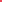 (  ) J'ai fait le choix d'obtenir un tel avis, et le certificat d'avis juridique indépendant est joint aux présentes.Je comprends mes droits et ceux de mon enfant, ainsi que mes obligations et la nature et les conséquences des présentes reconnaissance finale, renonciation, libération, mainlevée et indemnité en faveur du fiduciaire de la succession, et je signe le présent acte de mon plein gré, sans influence indue ou coercition de la part de quelque personne que ce soit, ni par suite d’une fraude ou d’une fausse déclaration.EN CONSÉQUENCE, en contrepartie de la distribution du legs de mon enfant en ma faveur, je reconnais et j’accepte par les présentes, en mon nom, au nom de mon enfant et au nom de mes héritiers, exécuteurs testamentaires, administrateurs successoraux et ayants droit et de ceux de mon enfant, que :Par les présentes, en mon propre nom et au nom de mon enfant, je libère à tout jamais le fiduciaire de la succession, en sa qualité de fiduciaire de la succession et à titre personnel, ainsi que ses héritiers, exécuteurs testamentaires, administrateurs successoraux et ayants droit respectifs, de toutes les actions, causes d'action, poursuites, créances, demandes, obligations et réclamations et de tous les comptes, droits, engagements et contrats, de quelque nature que ce soit, contre le fiduciaire de la succession que moi-même ou mon enfant avons déjà eu, avons ou pouvons avoir contre le fiduciaire de la succession, que mes héritiers, exécuteurs testamentaires, administrateurs successoraux et ayants droit (ou l’un d’entre eux), ou que les héritiers, exécuteurs testamentaires, administrateurs successoraux et ayants droit de mon enfant (ou l’un d’entre eux), auront ou pourront avoir, pour toute raison ou cause existant à l’heure actuelle, et qui peuvent être intentés par le fiduciaire de la succession par suite du versement à moi-même du montant évoqué ci-dessus, au nom de mon enfant, conformément à l'article 51 de la Loi portant réforme du droit de l'enfance.En mon propre nom, au nom de mon enfant et au nom de mes héritiers, exécuteurs testamentaires, administrateurs successoraux et ayants droit et de ceux de mon enfant, je renonce par les présentes à l'examen des comptes de la succession par un juge de la Cour supérieure de l'Ontario ou par tout autre organe judiciaire. En outre, en mon propre nom, au nom de mon enfant et au nom de mes héritiers, exécuteurs testamentaires, administrateurs successoraux et ayants droit, et au nom de ceux de mon enfant, j'approuve par les présentes les montants réclamés par le fiduciaire de la succession, le cas échéant, au titre de la rémunération et des débours.En mon propre nom, au nom de mon enfant, au nom de mes héritiers, exécuteurs testamentaires, administrateurs successoraux et ayants droit, et de ceux de mon enfant, je m'engage par les présentes à indemniser le fiduciaire de la succession et ses héritiers, exécuteurs testamentaires, administrateurs successoraux et ayants droit respectifs, à l'égard de tous les coûts, pertes, dommages, dépenses, responsabilités, réclamations, actions, procédures et de tous les frais juridiques et autres coûts de quelque action que ce soit, jusqu'à concurrence de la valeur totale du legs de mon enfant, que le fiduciaire de la succession, ou ses héritiers, exécuteurs testamentaires, administrateurs successoraux et ayants droit respectifs, peuvent engager ou subir au titre de l’administration de la succession jusqu’à aujourd’hui, notamment en raison de la distribution des éléments d’actif de la succession sans avoir obtenu au préalable un certificat de libération conformément à la Loi de l'impôt sur le revenu, L.R.C. (1985), ch. 1, dans sa version à jour.Par les présentes, autorisation et instruction sont données au fiduciaire de la succession d'envoyer le legs de la succession de mon enfant par courrier recommandé à l'adresse ci-dessous. Cette autorisation et cette instruction seront les seules et uniques que je donnerai pour ce faire : [nom du père ou de la mère] en fiducie pour [nom du bénéficiaire mineur]aux soins de [nom du père ou de la mère]________________________________					(Inscrire l’adresse ci-dessus)Je conviens en outre que les dispositions du présent acte lient mes héritiers, exécuteurs testamentaires, administrateurs successoraux et ayants droit, et les héritiers, exécuteurs testamentaires, administrateurs successoraux et ayants droit de mon enfant.Le présent acte, dans la mesure où il est signé et remis par voie électronique (notamment mais non limitativement les transmissions par télécopie et par Internet), doit être assimilé à tous égards à un original et doit être présumé avoir le même effet juridique contraignant que la version originale signée et remise en personne.EN FOI DE QUOI, j’ai apposé ma signature et mon sceau au présent acte en présence du témoin ci-dessous, le             202X.Signature du témoin	[nom du père/de la mère], père/mère de [nom du bénéficiaire mineur]Nom du témoin en lettres moulées :Adresse du témoin en lettres moulées :Numéro de téléphone du témoin :RENONCIATION À L’OBTENTION D’UN AVIS JURIDIQUE INDÉPENDANTJe, [nom du père ou de la mère], père/mère de [nom du bénéficiaire mineur], DÉCLARE PAR LES PRÉSENTES CE QUI SUIT :  J'ai été informé par [nom de l'avocat ou de l’avocate], avocat (avocate), qui agit au nom de [nom du fiduciaire], fiduciaire de la succession de [nom du défunt ou de la défunte], de la pertinence d'obtenir un avis juridique indépendant relativement à l'exécution d'une reconnaissance finale, d'une renonciation, d'une libération, d'une mainlevée et d'une indemnité en faveur du fiduciaire de la succession (la « renonciation ») relativement au legs de mon enfant [nom du bénéficiaire mineur].Je comprends que [nom de l'avocat ou de l’avocate] ne peut pas me représenter et me conseiller sur mes droits en vertu de la renonciation, car cela le (la) placerait dans une situation de conflit d'intérêts.Je suis convaincu(e) que je n'ai pas besoin d'obtenir un avis juridique indépendant.Je reconnais que :On m'a conseillé d'obtenir un avis juridique indépendant en ce qui concerne l'exécution de la renonciation, et j'ai refusé de le faire.Je comprends mes droits et obligations ainsi que la nature et les conséquences de la renonciation.Je signe la renonciation de mon plein gré, sans influence indue ou coercition de la part de quelque personne que ce soit, y compris le fiduciaire de la succession, ni par suite d’une fraude ou d’une fausse déclaration; J'ai lu la renonciation dans son intégralité et, en pleine connaissance de son contenu, je la signe de mon plein gré.J'affirme que je crois que les dispositions de la renonciation sont adéquates et qu'elles n'entraîneront pas de conséquences déraisonnables ou injustes pour moi.Fait le 		     	 202X.SIGNÉ, SCELLÉ ET REMIS			)en présence de  				)		)	_________________________________________________________________		)	[nom du père ou de la mère]Signature du témoinNom du témoin en lettres moulées :CERTIFICAT D’AVIS JURIDIQUE INDÉPENDANTRELATIVEMENT À LA SUCCESSION DE [nom du défunt]Je soussigné(e), _____________________________________, de la ville de __________________________, avocat (avocate),certifie avoir été consulté par [nom du père ou de la mère], père/mère d'un bénéficiaire de la succession de [nom du défunt ou de la défunte], en ce qui concerne la reconnaissance finale, la renonciation, la libération, la mainlevée et l'indemnité en faveur du fiduciaire de la succession ci-jointes (la « renonciation ») en ce qui concerne le droit et les obligations de son enfant en vertu de la renonciation.J’ai agi uniquement pour le compte de [nom du père ou de la mère], et je lui ai expliqué en détail la nature et les effets de la renonciation. Ledit père/Ladite mère a reconnu qu’il comprenait parfaitement la nature et les effets de la renonciation. Il/Elle a signé la renonciation en ma présence et a confirmé qu'il/elle le faisait de son plein gré, sans crainte, menace, contrainte ou influence de la part de [nom du fiduciaire de la succession], le fiduciaire de la succession de [nom du défunt ou de la défunte] nommé en vertu d'un certificat de nomination en faveur du fiduciaire de la succession testamentaire/non testamentaire ou de toute autre personne.Fait à _______________________________, le ____________________________ 202X.						______________________________________						Nom de l’avocat (ou de l’avocate) :						Adresse :                                             Apposer le sceau